Fleetwood’s Charity Primary C of E School 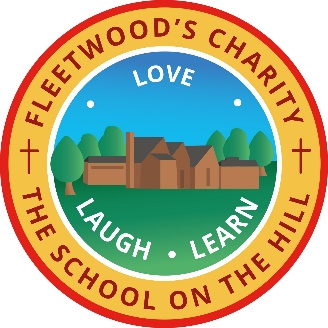 Mill Street, Preesall, Poulton Le Fylde, FY6 0NNTelephone: 01253 810324		Headteacher: Mrs V Gladwinwww.fleetwoods.lancs.sch.uk		Email: head@fleetwoods.lancs.sch.uk Dear Parents/Carers,			      Please see below a curriculum overview for what we are going to be looking at each term. Autumn – Sparks Might Fly and The Great PlagueMaths Place ValueAddition and SubtractionMultiplication and DivisionGeography MappingHistory The Great PlagueScience ElectricitySoundsDesign and Technology Electrical Systems Textiles Art TextilesMusic 	Mamma MiaGlockenspiel Stage 1PE Dance Computing Online SafetyHardware InvestigatorsCodingEnglish Autumn is Here (Poetry)The True Story of the Three Little Pigs (Narrative)Spanish Las Formas (Shapes)PSHEMe and My RelationshipsValuing Difference REGod, David and the PsalmsChristmas – Exploring the Symbolism of LightSpring – The Art of Food and Passport to EuropeMathsMultiplication and DivisionMeasurement – Length, Perimeter and AreaFractionsMass and Capacity Science Eating and DigestionConsolidationHistory The VikingsGeography Studying a Region in EuropeArt/Design TechnologyFoodSeurat and PointillismComputing SpreadsheetsWriting for Different AudiencesMusic Three Little BirdsThe Dragon SongEnglish Wisp – Story of Hope (Story)The Street Beneath my Feet (Non-fiction)PEDDPSHE Keeping Myself SafeRights and ResponsibilitiesSpanishLas Verduras (VegetablesLos Saludos (Greetings)REJesus, Son of GodExploring Easter as a Story of HopeSummer – Water, Water Everywhere and HuntedMathsDecimals (including money)Measurement -  TimeStatistics Geometry – Properties of shape Position and DirectionHistory Ancient EgyptGeographyThe Water CycleArt Collage3D Tomb MakingPE IIComputing Making Music Effective SearchesLogosMusic Bringing us TogetherReflect, Rewind and ReplayScience 	States of MatterLiving things and their HabitatsEnglish Flood (Narrative)My Strong Mind (Non-Fiction, Instruction)SpanishLos Helados (Ice-cream)La Fruta (Fruit)REAre all Churches the same?What is a prayer?PSHEBeing my BestGrowing and Changing